TG Clean ApS                            Tel: + 46 43908400	                                                           Email: tg@tg-clean.dk	    Web: www.tg-clean.dkTechnical DatasheetName:  TG Grafitti WipesProduce Code: 	B81040012Characteristics:  Aspect: impregnated wet wipeColour:  whiteOdour: characteristic odour, alcoholCharacteristics of non-woven:  Non-woven: white polypropylene viscose non-woven, 32gsmDimensions: 280 x 280mm +/- 10%, 150 wipes per 3L bucketComposition:Impregnation formula:  Citrus terpenesApplications:Pre-impregnated wipes designed for removal of paint and graffiti from flat non-porous surfaces Features:A pre-impregnated alcohol based cleaning solution delivers a measured dose to surfaces. Eliminates mixing errors – easy and convenient to use, reduces wastage and improves cost efficiency. Easily portable.  Substrate offers strength and excellent mechanical cleaning action.  Method of use:Remove lid by first use. Take first wipe from centre of roll and feed through lid aperture.Replace lid.  Remove one wipe, close lid and apply wipe to surface. Dispose of wipe correctly after use.Precautions of use:Close lid after removal of wipeWear suitable gloves and eye protectionAvoid contact with eyes and skin.  In case of contact with eyes, rinse immediately with plenty of water and seek medical advice.Keep away from sources of ignitionPackaging: 3L bucket containing 150 wipesOuter carton: 4 bucketsPallet: 50 cartons    Product image: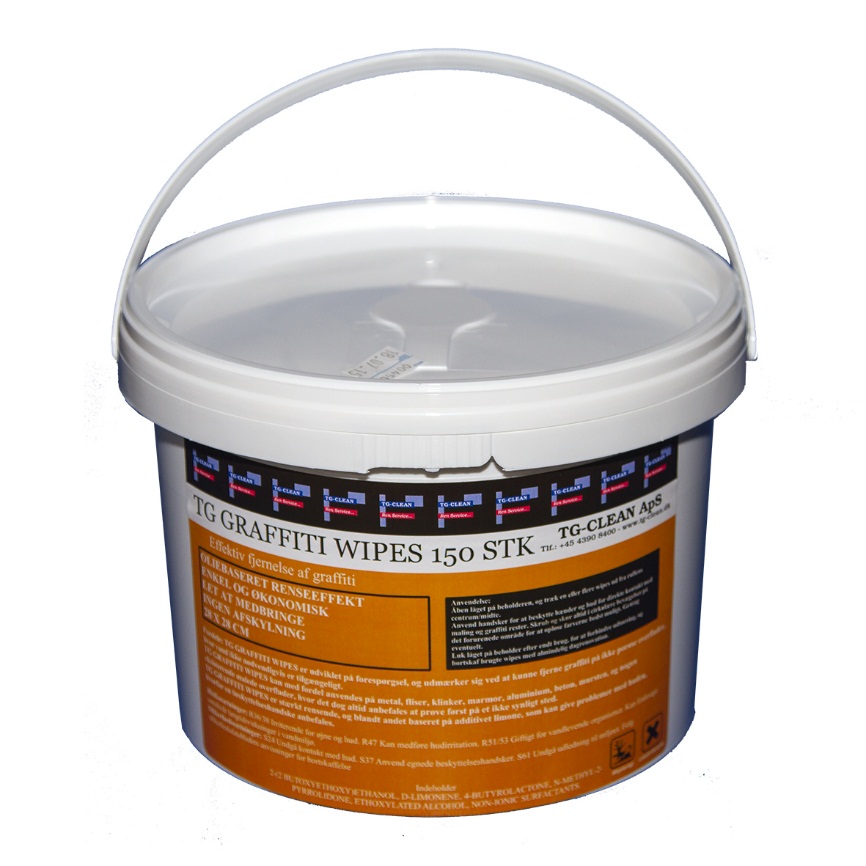 Options:Wall-mounted bracket available separately.      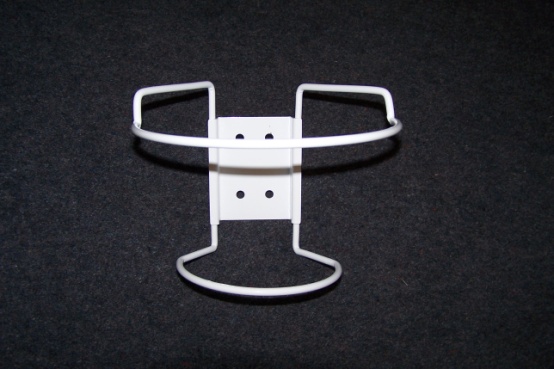 